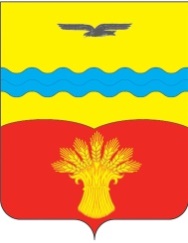 СОВЕТ ДЕПУТАТОВ  МУНИЦИПАЛЬНОГО ОБРАЗОВАНИЯ СТАРОНИКОЛЬСКИЙ СЕЛЬСОВЕТ                          КрасногвардейскОГО  районА  оренбургской  ОБЛАСТИР Е Ш Е Н И Е10 ноября 2023 года                                                                                                 № 28/2с. СтароникольскоеОб утверждении Положения  о земельном налоге в муниципальном образовании Староникольский  сельсовет Красногвардейского района Оренбургской области      В соответствии с главой 31 Налогового кодекса Российской Федерации, Федеральным законом от 06 октября 2003 года № 131-ФЗ «Об общих принципах организации местного самоуправления в Российской Федерации, руководствуясь Уставом муниципального образования Староникольский сельсовет Красногвардейского района Оренбургской области, Совет депутатов решил:      1. Утвердить Положение о земельном налоге на территории муниципального образования Староникольский сельсовет Красногвардейского района Оренбургской области согласно приложению.      2. Считать утратившими силу решения Совета депутатов муниципального образования  Староникольский   сельсовет  Красногвардейского района Оренбургской области:-  от 28.09.2018 года № 49/2 «Об утверждении  Положения  о земельном налоге в муниципальном образовании Староникольский  сельсовет Красногвардейского района Оренбургской области»;- от  08.07.2019 № 58/1 «О внесении изменения  в решение Совета депутатов муниципального образования Староникольский  сельсовет   Красногвардейского района  Оренбургской области от  28.09.2018 года № 49/2  «О Положении о земельном налоге  в муниципальном образовании Староникольский  сельсовет Красногвардейского района  Оренбургской области».- от  26.11.2019 № 64/3 «О внесении изменения  в решение Совета депутатов муниципального образования Староникольский  сельсовет   Красногвардейского района  Оренбургской области от  28.09.2018 года № 49/2  «О Положении о земельном налоге  в муниципальном образовании Староникольский  сельсовет Красногвардейского района  Оренбургской области».      3. Установить, что настоящее решение вступает в силу по истечении одного месяца со дня его официального опубликования в газете «Староникольский вестник» и не ранее 01 января 2024 года.       4. Контроль за исполнением данного решения возложить на постоянную комиссию по вопросам финансово-экономического развития и сельского хозяйства.Председатель Совета депутатов 	                                                                           Н.С. Ковтун               Глава сельсовета 	                                                                                             Л.А. Ибадлаева Разослано: в дело, администрации района, Межрайонной ИФНС России № 4 по Оренбургской области, постоянной комиссии по вопросам финансово-экономического развития и сельского хозяйства, финансовому отделу, прокурору района, для опубликования в газете «Староникольский вестник».   		Приложениек решению Совета депутатов муниципального образования Староникоольский сельсовет Красногвардейского района Оренбургской области от 10.11.2023 № 28/2Положение  о земельном налоге в муниципальном образовании Староникольский  сельсовет Красногвардейского района Оренбургской области      Статья 1. Общие положения.      1. Земельный налог (далее-налог) на территории муниципального образования Староникольский сельсовет Красногвардейского района Оренбургской области устанавливается, вводится в действие и прекращает действовать в соответствии с главой 31 Налогового Кодекса Российской Федерации (далее-Кодекс), Уставом муниципального образования Староникольский сельсовет Красногвардейского района Оренбургской области и настоящим решением Совета депутатов муниципального образования Староникольский сельсовет Красногвардейского района Оренбургской области.      2. Настоящим Положением определяются:- ставки земельного налога;- налоговые льготы, основания и порядок их применения.      Статья 2. Налоговые ставки.      1. Ставки налога устанавливаются в следующих размерах:      1) 0,3 процента в отношении земельных участков:- отнесенных к землям сельскохозяйственного назначения или к землям в составе зон сельскохозяйсгвенного использования в населенных пунктах и используемых для сельскохозяйственного производства;- занятых жилищным фондом и (или) объектами инженерной инфраструктуры жилищно-коммунального комплекса (за исключением части земельного участка, приходящейся на объект недвижимого имущества, не от носящийся к жилищному фонду и (или) к объектам инженерной инфраструктуры жилищно-коммунального комплекса) или приобретенных (предоставленных) для жилищного строительства (за исключением земельных участков, приобретенных (предоставленных) для индивидуального жилищного строительства, используемых в предпринимательской деятельности);- не используемых в предпринимательской деятельности, приобретенных (предоставленных) для веления личного подсобного хозяйства, садоводства или огородничества, а также земельных участков общего назначения, предусмотренных Федеральным законом от 29 июля 2017 года № 217-ФЗ «О ведении гражданами садоводства и огородничества для собственных нужд и о внесении изменений в отдельные законодательные акты Российской Федерации»:- ограниченных в обороте в соответствии с законодательством Российской Федерации, предоставленных для обеспечения обороны, безопасности и таможенных нужд;      2) 1,5  процента в отношении прочих земельных участков.      Статья 3. Налоговые льготы. Основания и порядок их применения.      Освобождаются от уплаты земельного налога:   1. Органы местного самоуправления - в отношении земельных участков, находящихся в их собственности, постоянном (бессрочном) пользовании.      Основанием для применения налоговой льготы является документ, подтверждающий отнесение налогоплательщика к органам местного самоуправления.      2. Лица, достигшие возраста старше 80 лет.       3. Участники и инвалиды Великой Отечественной войны.      4. Семьи (родители и супруги) военнослужащих, сотрудников органов внутренних дел, федеральной службы безопасности, государственной противопожарной службы и уголовно-исполнительной системы, погибших при исполнении воинского долга  и исполнении служебных обязанностей в отношении земельных участков, используемых (предназначенных) для ведения личного подсобного хозяйства.      5. Организации и учреждения, финансируемые из бюджета муниципального образования Красногвардейский район, бюджета муниципального образования Староникольский сельсовет.      6. Инвесторы, реализующие инвестиционные проекты на территории муниципального образования Староникольский  сельсовет Красногвардейского района Оренбургской области. Порядок предоставления льгот по земельному налогу инвесторам устанавливается Советом депутатов муниципального образования Староникольский сельсовет Красногвардейского района Оренбургской области;      7. Члены добровольной народной дружины по охране общественного порядка «Тишина» Староникольского сельсовета в отношении земельных участков, используемых (предназначенных) для ведения личного подсобного хозяйства, принадлежащих им на праве собственности и находящихся на территории муниципальногого образования.      Основанием для применения налоговой льготы является удостоверение добровольного народного дружинника, выданное командиром народной дружины по охране общественного порядка и заверенное печатью администрации муниципального образования Староникольский сельсовет Красногвардейского района Оренбургской области.      Налоговая льгота предоставляется членам только на период членства в добровольной народной дружине по охране общественного порядка.